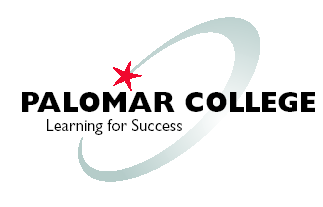 TECHNOLOGY MASTER PLAN2019PALOMAR COMMUNITY COLLEGE DISTRICTRon Ballesteros-PerezAssistant Superintendent/Vice PresidentFinance and Administrative Services DivisionTABLE OF CONTENTSExecutive SummaryPlanning Framework/Process	4Technology Ideas and Requests	5	Technology Guiding Principles	6Technology Goals	6Technology Goals - Alignment with Institutional Strategic Plan and Operations	7-8Institutional Technology Resources	9-11Goals, Objectives and Associated Projects	12-15Appendix A - Technology Proposal Analysis ChecklistAppendix B - Institutional Strategic GoalsExecutive SummaryThe 2019 Palomar College Technology Master Plan identifies six broad technology goals designed to support the institution’s strategic goals and sustain ongoing operations.  These technology goals are developed within the institutional planning framework briefly described in section 1.  Section 4 identifies each goal and section 5 describes its alignment with the institution’s strategic goals and operations.  In section 7, each technology goal is further defined by specific objectives and the technology projects and measurable outcomes that support those objectives.  Successful implementation and support for technology projects relies on thorough planning.  Section 2 of this Technology Master Plan introduces a checklist that can be used to strengthen the institutional technology planning process and help clarify and prioritize technology projects.  The checklist includes basic questions about a technology proposal that must be answered at some stage in the technology project planning or implementation process.  Analyzing the questions early in the process helps prepare the proposal for review by planning councils and can strengthen the justification for funding or authorizing the project.   This checklist is designed to aid the requestor in thinking through the impacts and considerations of their proposal in order to support successful execution of the project.Section 3 of this plan describes the guiding principles used to validate and assess technology initiatives to ensure alignment with the institution’s technology strategy.  Section 6 describes the departments that provide foundational support for institutional technology implementation and maintenance in both the academic and administrative functions.The Technology Master Plan Work Group reviews institutional technology projects quarterly and incorporates project changes into the Technology Master Plan as part of their annual master plan review.  Additionally the Work Group reviews Technology Proposal Analysis Checklists and provides supporting comments, additional justification or information that can help solidify the plan’s feasibility for implementation.  This process is intended to facilitate the movement of a technology proposal through the existing institutional processes for approval and funding.Planning Framework/ProcessPalomar College relies on technology to facilitate and sustain the institutional mission, goals and operations.  The strategic direction for the institution is defined by the Educational Master Plan which therefore serves as the primary source of input for technology planning.  The Integrated Planning, Evaluation, and Resource Allocation Decision-Making Model shows the placement of technology master planning in the institution’s overall planning and evaluation process.  By this diagram it is apparent that council and college-wide priorities 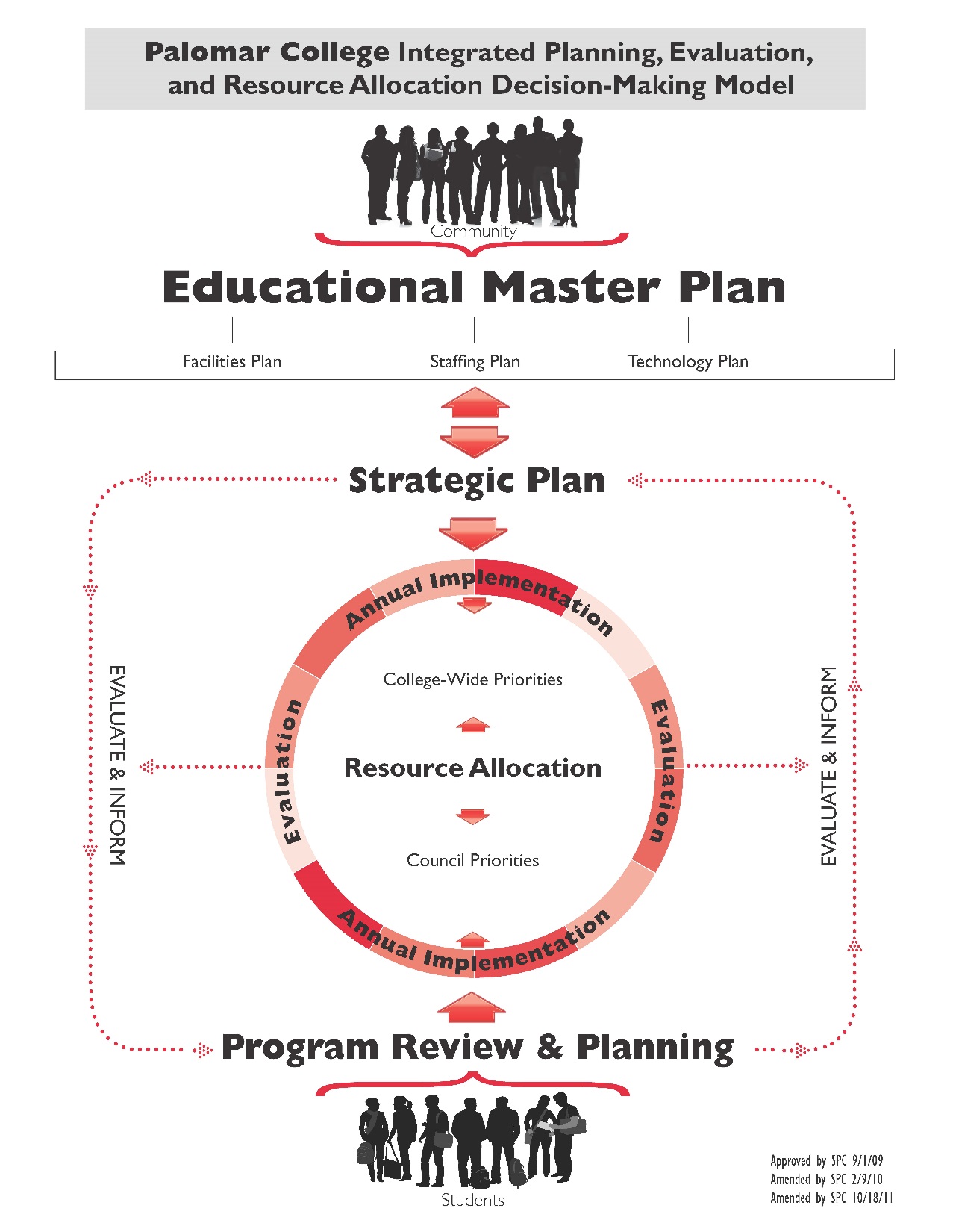 Technology Ideas and RequestsThe Technology Projects identified in this Plan are reviewed quarterly by the Technology Master Plan Work Group to ensure that the Projects align with the Educational Master Plan and the institutional Strategic Plan, and continue to support institutional priorities.  Quarterly reviews will include Project changes, updates and additions, based on Planning Council decisions.  These reviews will serve as input to the annual Technology Master Plan review.  Technology Master Plan adjustments will be made annually in order to keep the Plan current and to reflect Project activity and emphasis.  Such adjustments may include changes to or removal of existing Projects identified in the Plan, or the addition of new Projects to this Plan.  To assist project requestors in fully forming new technology initiatives within the framework of this Technology Strategic Plan, the Technology Master Plan Work Group has developed the following process.  Technology proposals or ideas are reviewed by the Technology Master Plan Work Group using a completed Analysis Checklist from the requestor.  The Checklist is intended to aid the requestor in the clarification and prioritization of technology projects to benefit the institution.  The Checklist should accompany the project recommendation to the appropriate Planning Council for approval through the existing institutional participatory governance process.  Components of the Checklist include consideration of the impact of the project or idea on existing services, systems and resources, the benefits of the project, and how the project aligns with the institution’s Technology Goals. Developers of Program Review Plans with significant technology components can use the same analysis checklist to fully vet their plans and help solidify the PRP’s implementation feasibility.  Refer to the Analysis Checklist in Appendix A.Technology Guiding PrinciplesIn the same way that our institutional values guide our institutional success, technology values establish the foundation from which technology initiatives can be confidently planned and executed. The following Guiding Principles are used to validate and assess technology initiatives to ensure alignment with the College’s technology strategy.Reliable, sustainable, vendor-supported technology solutions, implemented to reduce risk, ensure long-term viability and maintain technical currency.Secure and compliant technology solutions to protect student and institutional data, processes and resources.Quality, cost-effective and efficient technology solutions, implemented to protect and maximize institutional investments.Requirements-driven, automated technology solutions that are integrated with institutional systems and business processes to facilitate implementation, maintenance and ease of use.Platform-agnostic, flexible technology solutions that are simultaneously feature-rich, portal-based and mobile-aware.Technology Goals Technology Goal 1 - Ensure operational data integrity and reliable technology infrastructure.Technology Goal 2 - Facilitate student services, and enhance teaching and learning objectives, through smart campus, classroom and online technologies.Technology Goal 3 - Ensure sustainable technology by using current vendor-supported software, by reducing local customizations, and by participating in statewide technology initiatives.Technology Goal 4 - Optimize business processes and facilitate decision-making through automated workflows, dashboards and targeted reports.Technology Goal 5 - Train and support users for effective use of technology.Technology Goal 6 - Maximize efficiency through planned resource stewardship; clarify technology replacement plan and stabilize associated operational funding. Technology Goals - Alignment with Institutional Strategic Plan and OperationsPalomar College Technology Goals and Institutional Strategic Goals rely on a solid technology foundation. The technology goals described in this technology master plan are formulated to support the institutional strategic goals and initiatives, as well as to provide sustaining support for College operations.  The following table defines our technology goals and shows their alignment with institutional strategic goals and operations:Institutional Technology ResourcesAcademic Technology Resource CenterThe purpose of the Academic Technology Resource Center (ATRC) is to facilitate and enhance teaching and learning in a supportive environment for students, faculty, and staff at Palomar College through the use of technology.  The ATRC• provides resources for faculty, staff and students• maintains computer labs• administers the Learning Management Systems• administers various college web servers / services• provides technology training workshops / materials• provides media services• provides hardware for check out• provides software usage guidance• and more!Adapted Computer Training CenterThe Disability Resource Center’s Adapted Computer Training Center is designed to serve students with a variety of disabilities.  The program goals are to explore vocational computer possibilities, provide training in the use of assistive technology and to support students as they enter other academic environments. Training classes offered each semester focus on the use of the computer as a tool in academics in combination with assistive technology.Palomar College TelevisionPalomar College Television (PCTV) has been in operation for more than thirty-five years. The purpose of the department is to serve college faculty, staff, and students through the creation and use of media-rich content.  PCTV staff support instruction through the development, production, and broadcast of video courses.  PCTV fulfills this mission specifically by increasing student access, reducing educational barriers, and enhancing academic performance by advancing state-of-the-art technology and innovative academic programming.researching, evaluating, and revising processes adopted to meet this mission, and working toward professional staff development and program expansion.ongoing enhancement of our state-of-the-art program to complement and supplement the district's strategic goals.expanding upon important campus and extramural partnerships by offering a broad perspective of academic and technical learning opportunities.through an innovative marketing plan, increasing community outreach, awareness, and recognition of both Palomar College and the scope and effectiveness of the distance learning program.Information ServicesInformation Services (IS) serves students, faculty, staff, administrators and the community through high quality technical support, information systems and services.  The IS department takes pride in their role as a strategic partner with the District’s academic divisions, administrative and service departments, and with individuals, to advance institutional goals through student-centered technology solutions.Information Services departments include the Help Desk, Technical Services, Systems and Programming Services, and Network and Data Center Services.Help DeskThe Help Desk serves as the first point of contact for students, faculty, staff and administrators requiring technical services or support for computers, audio-visual and peripheral equipment, network services, software applications and access to District technology resources. This team receives technical requests either by phone, by email or in person; diagnoses technical problems and applies a full range of corrective actions, initiates work orders to the appropriate Information Services staff members or contacts vendors to resolve issues, and keeps requestors and constituent groups informed on problem-resolution status.The Help Desk is responsible for system account security administration and offers password assistance to individuals.  This team also facilitates general information announcements to various District groups.  In addition, the Help Desk provides institution switchboard operation services, greeting callers and addressing their questions or connecting them with appropriate District service areas.Technical ServicesTechnical Services provides District-wide computer, audio-visual, printer, mobile device, tablet and other technology planning, acquisition, replacement, configuration, installation and repair.  The Technical Services team configures and supports instructional and conference room audio-visual systems, public address systems, instructional technologies such as classroom and laboratory computers, enterprise applications and specialized software and peripherals, as well as operational, service center and office equipment and workstation software.  Technical Services staff are skilled in working with both MAC and PC platforms and work to provide solutions, guidance, configuration planning and cost information in accordance with District technology standards and compatible with District infrastructure.Systems and ProgrammingThe Systems and Programming department provides development, programming, database administration and technical support for the College's administrative Student/Human Resources/Financial software applications and related systems.  This team works closely with Business Analysts in various departments across the institution to advance business processes and address the reporting requirements in those service areas.Network and Data Center ServicesNetwork and Data Center Services provides, maintains, and supports the District’s technology infrastructure for data, voice, mobile devices, and processing capabilities.Goals, Objectives and Associated ProjectsStrategic Technology Goal 1 - Ensure operational data integrity and reliable technology infrastructureObjectivesImplement and maintain reliable and secure information systems infrastructureMaintain technical currency of Data Center and operational technologyStrategic Technology Goal 2 – Facilitate student services, and enhance teaching and learning objectives, through smart campus, classroom and online technologiesObjectivesReduce technology barriers to teaching and learningEnhance services to students through technologyStrategic Technology Goal 3 - Ensure sustainable technology by using current vendor-supported software, by reducing local customizations, and by participating in statewide technology initiativesObjectivesMaintain technical currency of institutional software applicationsImplement vendor-delivered technology features and functions (reduce customizations)Participate in statewide CCC initiativesStrategic Technology Goal 4 - Optimize business processes and facilitate decision-making through automated workflows, dashboards and targeted reportsObjectivesImplement automated workflows to facilitate business processes resulting in improved efficiencies and reduction of process backlogsStrategic Technology Goal 5 - Train and support users for effective use of technologyObjectivesImproved access and efficiencyIncreased availability of information and procedures surrounding use of technologyStrategic Technology Goal 6 - Maximize efficiency through planned resource stewardship; clarify technology replacement plan and stabilize associated operational funding ObjectivesStabilize operational funds and support for technology replacement on a 5 year scheduleMaintain technical currency of classroom technologies, and student, faculty and staff computersMaximize efficiency of building control system managementAppendix A - Technology Proposal Analysis ChecklistReplace italicized text in the following checklist.Additional StakeholdersAnyone affected by the project’s implementation/outcome; Can be named individuals or groups	(such as all students or all members of a department).Scope/Description	Short description of the scope of the project; Should include basic requirements as described from the requestor’s perspective.  Benefits, Justification and/or Return on InvestmentBrief explanation of why this Project or Idea is good for Palomar College.Major Objectives/Deliverables	List the Project or Idea outcomes or results of implementing the Project or Idea in order to clarify expectations. Include any required or anticipated timeline for completion.Technology Goal(s)	Identify which of the Technology Goals this Project or Idea supports:Impact Considerations			Brief notes about the impact of this Project or Idea; Consider the following:Impact/implication to institutional policies and proceduresState, federal, or regional initiativesImpact to current operational team and business processes in requestor’s area or other areasIntegration with existing systems/environment/processesLevel of effort by IS, ATRC and/or other departmentsImpact/interaction with other technology projects, initiatives and maintenance activitiesTechnology infrastructure requirementsBudgetAre funds available or needed?  Consider any ongoing operational budget requirements (for example, whether this requires budget for maintenance).Resources (staff, special software/equipment)Who and what is required to complete the project or implement the idea?  Consider any ongoing operational staffing required to operate or maintain this Project or Idea.Priority ChecklistIdentify which of the Priority Considerations are addressed by this Project or Idea:The Technology Master Plan Work Group reviews Projects and Ideas Quarterly on the third Wednesday of January, April, July and October, and provides a response to assist the requestor and the appropriate Planning Council in establishing the project’s priority.Appendix B - Institutional Strategic GoalsThe following table identifies the approved Institutional Strategic Goals as of November 15, 2016:Technology Goal 1Ensure operational data integrity and reliable technology infrastructureSupports Institutional OperationsSupports Facilities Master PlanTechnology Goal 2Facilitate student services, and enhance teaching and learning objectives, through smart campus, classroom and online technologiesSupports Institutional Strategic Goal 1: Implement Instructional Strategies that Strengthen and Connect Teaching and Learning across the CollegeSupports Institutional Strategic Goal 2: Strengthen efforts to improve Outreach, Persistence, and Student SuccessTechnology Goal 3Ensure sustainable technology by using current vendor-supported software, by reducing local customizations, and by participating in statewide technology initiativesSupports Institutional OperationsSupports Institutional Strategic Goal 2: Strengthen efforts to improve Outreach, Persistence, and Student SuccessSupports Institutional Strategic Goal 5: Ensure the Fiscal Stability of the College and Increase EnrollmentsTechnology Goal 4Optimize business processes and facilitate decision-making through automated workflows, dashboards and targeted reports Supports Institutional Strategic Goal 2: Strengthen efforts to improve Outreach, Persistence, and Student SuccessSupports Institutional Strategic Goal 3: Strengthen the College’s Message to our Community Supports Institutional Strategic Goal 5: Ensure the Fiscal Stability of the College and Increase EnrollmentsTechnology Goal 5Train and support users for effective use of technologySupports Institutional Strategic Goal 4: Maintain and Support a Diverse WorkforceTechnology Goal 6Maximize efficiency through planned resource stewardship; clarify technology replacement plan and stabilize associated operational fundingSupports Institutional OperationsSupports Institutional Strategic Goal 1: Implement Instructional Strategies that Strengthen and Connect Teaching and Learning across the CollegeSupports Institutional Strategic Goal 5: Ensure the Fiscal Stability of the College and Increase EnrollmentsProjectsTimelinesMeasurable OutcomesReplace/upgrade aging infrastructure in Data Center (includes firewall, VBlock)December 2016Key infrastructure components operating reliably under warrantyParticipate early in construction projects to ensure AV and data standards adherenceOngoingReduction of change orders to address non-standard AV or data installationsComplete and relocate virtualized system for EscondidoDecember 2016Fully compatible Disaster Recovery and Data Center services at EscondidoDecommission HPUX system and secure destruction of dataNovember 2016HPUX surplussed without risk to institutional dataExpand port security to all buildingsOctober 2017No open portsMigrate user data to new storage systemJanuary 2017Retire legacy storage and use more efficient storage systemProjectsTimelinesMeasurable OutcomesImplement a single-sign-on identity management system to facilitate access to institutional systems and servicesJanuary 2017Students, faculty and staff use a unified username and password credential that provides access to institutional systems while also improving identity managementProvide access to key institutional services for students, faculty and staff through a comprehensive single-sign-on Palomar Mobile App that is available from App Stores.November 2016Seamless student access to key applications through Mobile AppImplement a Payment Plan option for studentsNovember 2016Students have the choice to use a payment plan as opposed to paying in fullUpgrade Exchange for Student Email Accounts from 2007 physical to Office 365/2013 virtualFebruary 2017Students receive MS Office and cloud storage at no cost to student or institutionUpgrade Global Viewer serverMaximize efficiency of Extron devices (used in classrooms)Integrate new Online Orientation system with MyPalomar (eServices)September 2016Eliminate manual administration and improve student accessExpand audio-visual capability in SUAugust 2016 for interim solutionEnable integrated use of AV (TVs and projectors) for meeting support in SUProjectsTimelinesMeasurable OutcomesUpgrade Campus Solutions PeopleTools 8.50 to 8.54May 2016Stable operation with new Tools version; increased capabilityImplement cccApplyOctober 2016Reliable collection of admissions application data through cccApply into PeopleSoftImplement cccAssessNovember 2016Reliable utilization of cccAssess (in conjunction with Multiple Measures) to make placement recommendations for incoming studentsUpgrade Human Capital Management PeopleTools 8.51 to 8.54November 2016Stable operation with new Tools versionProjectsTimelinesMeasurable OutcomesAutomate graduation evaluation business workflowAugust 2017Faster graduation evaluations and notifications to studentsImplement Abbreviated Education Plan for students and CounselingApril 2016Students complete Abbreviated Ed Plan in advance of initial Counseling appointment, enabling faster and efficient, targeted planning.Improve class schedule search functionAugust 2016Users have access to refine search capabilities and can effectively identify scheduling options to meet their needsImplement Comprehensive Education PlanProjectsTimelinesMeasurable OutcomesRaise awareness and adoption of ProLearningNetwork (Grovo and Lynda) courses offered through CCCCO to enhance staff and faculty professional developmentFall 2016Increased participation by Palomar College employeesImplement new Professional Development platformSpring 2017Streamlined processes for scheduling, tracking and reporting of PD activities ProjectsTimelinesMeasurable OutcomesSecure operational funds commitment for ongoing technology replacementApril 2016Funds available to replace technology on 5 year schedule – as warranties expireReplace student, faculty and staff computers with expired warrantiesJune 2016 – December 2016Reduce inventory of expired warranty computersPresent replacement plan and associated procedure to planning councilsFall 2016 – Spring 2017Increased understanding of technology replacement plan and procedureReplace obsolete audio-visual equipment in classrooms and meeting spacesJanuary 2017Reduce inventory of obsolete and unusable equipmentSupport Compass Energy Management ProjectReduce time to correction and work orders for building control systemsReplace old phones and integrate VOIP functionsStart Assessment May 2017Ensure all phones are current and vendor supportedProject or Idea Name:Short Title for this Project/IdeaDate:Sponsor (and phone number):Primary Stakeholder – usually an Administrator, but can be a Planning Council (list Council, Chair and Chair’s phone number)Requestor/ Point of Contact (and phone number):Person most likely to be making, collecting or coordinating tactical decisions, overseeing (or executing) major tasksTechnology GoalWork Group ConfirmationEnsure operational data integrity and reliable technology infrastructureFacilitate student services, and enhance teaching and learning objectives, through smart campus, classroom and online technologiesEnsure sustainable technology by using current vendor-supported software, by reducing local customizations, and by participating in statewide technology initiativesOptimize business processes and facilitate decision-making through automated workflows, dashboards and targeted reportsTrain and support users for effective use of technologyMaximize efficiency through planned resource stewardship; clarify technology replacement plan and stabilize associated operational fundingY/N/?Priority ConsiderationsWork Group ConfirmationCompliance (e.g., Federal/State Mandate, Accreditation Standards) please explainCapacity to Implement, Use and Maintain (review Impact, Budget and Resource Considerations above)Redundancy to existing resource please explainCost Savings to the District please explainReturn on Investment please explainSolves institutional or operational problem or need please explainAlignment with Strategic Plan Goals (or other goals, e.g., Instructional Requirements, Enrollment Management, Student Success) please explainTime Constraints (review Major Objectives/Deliverables above) please explainTechnical Currency or Operational Maintenance Requirement please explainEfficiency and may have multiple application to different areas please explainOther (please describe):Checklist submitted to Technology Master Plan Work Group:dateChecklist returned to Requestor:dateTechnology Master Plan Work Group ResponseGOALSummary of ObjectivesInstitutional Strategic Goal 1Implement Instructional Strategies that Strengthen and Connect Teaching and Learning across the CollegeInterdisciplinary dialogue and instruction; Examination of ILO: Knowledge of Human Cultures and the Physical and Natural World; strengthen and promote cultural fluency through professional development and other strategies. Institutional Strategic Goal 2 Strengthen efforts to improve Outreach, Persistence, and Student SuccessTargeted recruitment strategies; educational pathways and student services; basic skills completion; implement user-friendly student technology; revise program review and planning process; address opportunity gaps.Institutional Strategic Goal 3 Strengthen the College’s Message to our CommunityIntegrated marketing/messaging communications plan.Institutional Strategic Goal 4Strengthen, Promote and Support the College’s Diverse Workforce through Strategies focused on Recruitment, Hiring, and Retention.Address critical staffing needs; Improve recruiting, hiring and professional development processes to increase diversity; Implement comprehensive professional development plan.Institutional Strategic Goal 5Ensure the Fiscal Stability of the College and Increase EnrollmentsIncrease southern district course offerings; Strengthen and establish relationships with high schools and universities through access and transfer programs; Balance budget to align revenues and expenses; Implement enrollment management plan; Explore alternative revenue streams.